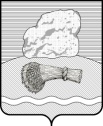 РОССИЙСКАЯ ФЕДЕРАЦИЯКалужская областьДуминичский районАдминистрация сельского поселения«Село Вертное» РЕШЕНИЕ  «08» сентября 2023года                                                                                          №21О назначении председателя, заместителя председателя,ответственного секретаря административной комиссии сельского поселения  «Село Вертное»В соответствии с Федеральным законом от 06.10.2003 № 131-ФЗ «Об общих принципах организации местного самоуправления в Российской Федерации», Законом Калужской области от 04.07.2002 № 133-ОЗ «О создании административных комиссий», постановлением администрации муниципального района «Думиничский район» от 07.02.2013 № 97 «О формировании административных комиссий» (в ред. от 19.03.2021),  сельская Дума сельского поселения «Село Вертное» РЕШИЛА:           1. Назначить председателя, заместителя председателя, ответственного секретаря административной комиссии сельского поселения  «Село Вертное»:           -  Председатель административной комиссии – Гордеева Людмила Николаевна, глава администрации сельского поселения «Село Вертное»;           - Заместитель председателя административной комиссии – Бородина Анастасия Владимировна, депутат СД сельского поселения «Село Вертное, библиотекарь Вертненской сельской библиотеки;             - ответственный секретарь административной комиссии – Полиданова Анна Павловна – пенсионер.            2. Настоящее решение подлежит обнародованию и размещению на официальном сайте органов местного самоуправления сельского поселения «Село Вертное» http://vyortnoe.ru/.          3.   Настоящее решение вступает в силу со дня его обнародованияГлава сельского поселения                                                                Ю.В.Леонова